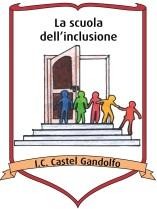 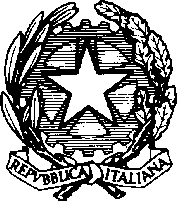 MINISTERO DELL’ISTRUZIONEUFFICIO SCOLASTICO REGIONALE PER IL LAZIO ISTITUTO COMPRENSIVO CASTEL GANDOLFOScuola dell’Infanzia – Primaria - Secondaria di I° gradoVia Ugo La Malfa, 3 - 00073 Castel Gandolfo (RM)  06.9361285- 06935918301C.F.: 90049360580 C.M.: RMIC8A500N – Distretto 42°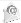                                 rmic8a500n@istruzione.it  -   rmic8a500n@pec.istruzione.it  sito:www.iccastelgandolfo.edu.it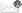 ADESIONE POTENZIAMENTII sottoscritti……………………………………………………………………………..…………                                        (padre)                                                       (madre)genitori dell’alunno ……………….……………………………………………………………..della classe prima del plesso………………………a.s. 2022-2023CHIEDONOche il proprio figlio partecipi al seguente/seguenti Potenziamenti proposti dalla scuola inseriti all’interno del Piano Triennale dell’Offerta Formativa (barrare le voci interessate)Potenziamento lingua Inglese Cambridge)Potenziamento SportivoPotenziamento MusicaleGli stessi si impegnano a far frequentare i corsi ai propri figli con regolarità e a comunicare alla segreteria scolastica, e ai referenti, eventuali variazioni o impedimenti al prosieguo dell’attività.Si prega di inviare il presente modulo di adesione entro giovedì 14 luglio 2022 all’indirizzo mail della scuola rmic8a500n@istruzione.it alla c.a del Dirigente ScolasticoCastel Gandolfo, ………………………….                                             Firma dei genitori                                                                                                    ……………………………………                                                                                                    ……………………………………